EGOERAPROPOSAMENAeu akoplagailu (4)es dispositivo de acoplamientofr  dispositif d'attelageen coupling deviceDEFINIZIOA: Trakzio-ibilgailua eta atoia lotzen dituen gailua.AZTERKETAREGLAMENTO GENERAL DE VEHÍCULOSReal Decreto 2822/1998, de 23 de diciembre, por el que se aprueba el Reglamento General de Vehículos Artículo 13. Condiciones técnicas de los dispositivos de acoplamiento y otros elementos de los remolques.1. Los elementos mecánicos, neumáticos y eléctricos de conexión entre un vehículo tractor y su remolque deben ser compatibles y cumplir las exigencias que se determinen en la reglamentación que se recoge en el anexo I.2. Los remolques estarán dotados de un dispositivo que obligue a sus ruedas a seguir una trayectoria análoga a la del vehículo tractor, según la reglamentación recogida en dicho anexo.3. El dispositivo de acoplamiento del remolque con el vehículo tractor estará dotado de un elemento que impida el desacoplamiento del mismo, de acuerdo con la reglamentación del repetido anexo.4. Los remolques cuya masa máxima autorizada sea menor o igual a 1.500 kilogramos, que no estén provistos de un sistema que asegure el frenado del remolque en caso de rotura del dispositivo de acoplamiento, deberán estar provistos, además del enganche principal, de un dispositivo de acoplamiento secundario (cadena, cable, etcétera) que, en caso de separación del enganche principal, pueda impedir que la barra del dispositivo de acoplamiento toque el suelo y que asegure, además, una cierta conducción residual del remolque.IATEes fr en Reglamento no 55 de la Comisión Económica para Europa de las Naciones Unidas (CEPE) relativo a las prescripciones uniformes sobre la homologación de los dispositivos mecánicos de acoplamiento de vehículos combinadosGRAND DICTIONNAIRE TERMINOLOGIQUE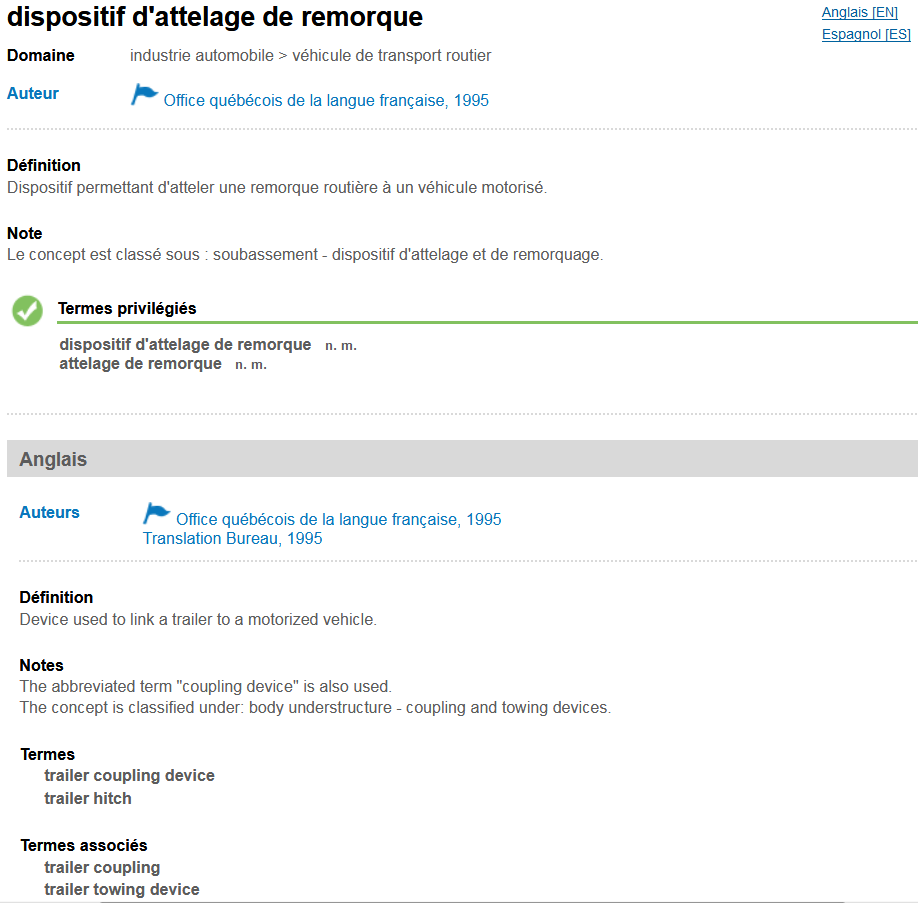 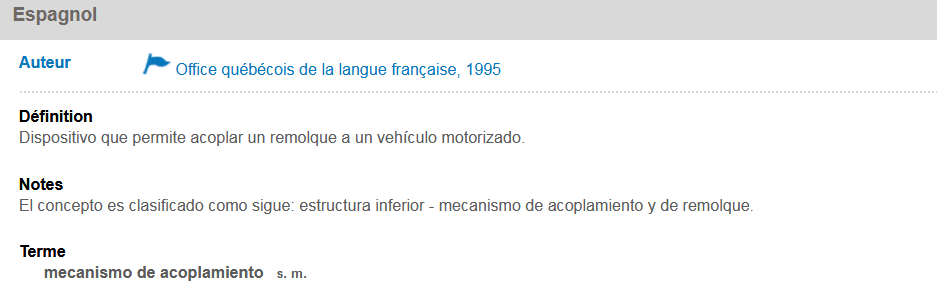 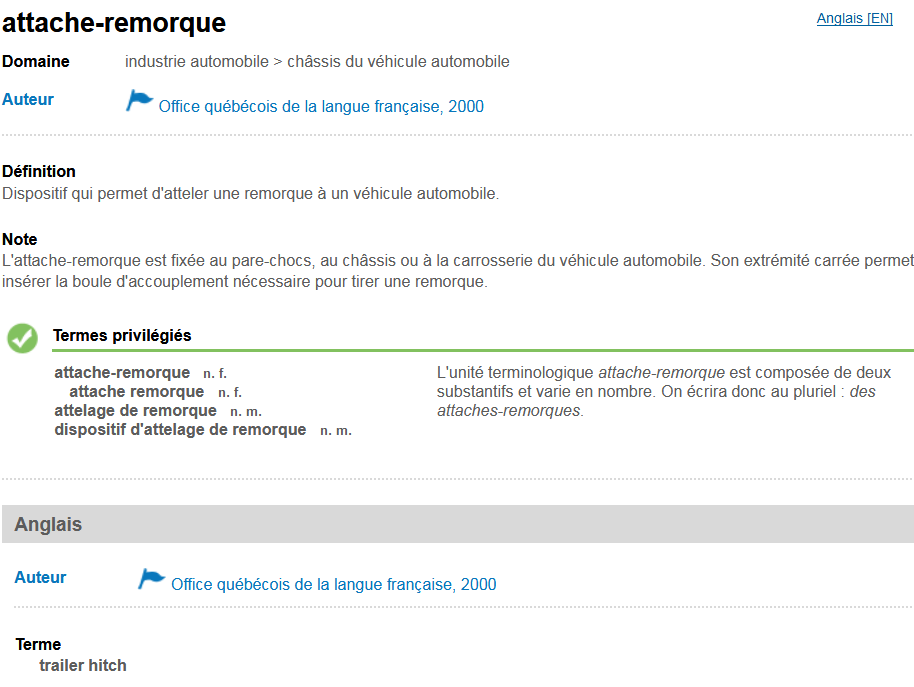 ZIENTZIA ETA TEKNOLOGIA HIZTEGIAacoplamiento1. Elektron. Zirkuitu edo osagai elektroniko batetik beste batera energia transferitzea. Akoplamendu elektromagnetikoen kasuan, akoplamendua berariaz edo nahi gabe sor daiteke. eu akoplamendu en coupling fr couplage inpedantzia-egokitzapen 2. Teknol. Bi gailu edo gehiago (ardatzak, motorrak, zirkuitu elektrikoak eta abar) mekanikoki edo elektrikoki lotzea (eta lotura horren emaitza), haien efektuak modu egokian konbinatzeko edo batzeko. eu akoplamendu, akoplatze en coupling 3. Teknol. Mek. Bi ardatz elkartu eta energia mekanikoa batetik bestera eramateko gailua. eu akoplamendu en coupling fr couplage 4. Tren. Tren-ibilgailu bi edo gehiago elkarrekin lotzea, zirkulazio bakarra eratzeko. eu akoplamendu, akoplatze en coupling fr accouplement zirkulazio DICCIONARIO POLÍGLOTA DEL TREN98 acoplador m A: Koppler m Kopplungsvorrichtung f, C: acoblador m, E: aklopagailu, F: copleur m, G: ensamblador m, I: coupler. Dispositivo por el que se asegura la continuidad de los circuitos de frenado, de calentamiento y de iluminación entre los diversos elementos  de la composición de un tren.NOLA ERRAN HIZTEGIA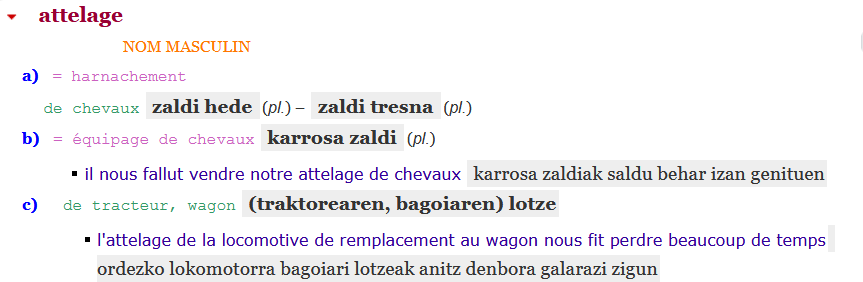 ZIRKULAZIOA HIZTEGIA2016ZIRKULAZIOA HIZTEGIA2018461akoplatzeko gailu (4) es	dispositivo de acoplamiento480akoplatzeko gailu (4) es	dispositivo de acoplamientoMechanical engineering, Land transport [COM] Mechanical engineering, Land transport [COM] Mechanical engineering, Land transport [COM] Mechanical engineering, Land transport [COM] Mechanical engineering, Land transport [COM] Full entryFull entryESdispositivo mecánico de acoplamiento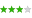 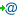 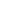 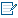 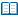 DAmekanisk tilkoblingsanordning DEmechanische Verbindungseinrichtung ENmechanical coupling device FImekaaninen kytkinlaite FRdispositif d'attelage mécanique HRmehanička spojnica 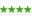 ITdispositivo di attacco meccanico NLmechanische koppelinrichting PTdispositivo mecânico de engate DomainMechanical engineering, Land transport Definitionse entenderá por dispositivos mecánicos de acoplamiento de los vehículos de motor y sus remolques, todos aquellos dispositivos y piezas situados en el armazón, las partes de la carrocería y el bastidor de los vehículos que soportan una carga, por medio de los cuales se unen el vehículo tractor y el remolque Term dispositivo mecánico de acoplamiento Reliability3 (Reliable) Term Ref.Directiva 94/20/CE del Parlamento Europeo y del Consejo relativa a los dispositivos mecánicos de acoplamiento de los vehículos de motor y sus remolques y a su sujeción a dichos vehículos, DOCE L 195/1994 5 Term Notetambién incluyen las piezas fijas o no empleadas en el montaje, ajuste o puesta en funcionamiento de los citados dispositivos de acoplamiento Date24/09/2003 DomainMechanical engineering, Land transport Definitionles dispositifs d'attelage mécanique entre les véhicules à moteur et leurs remorques englobent toutes les pièces et tous les dispositifs sur le châssis cadre, les pièces de carrosserie portantes et le châssis des véhicules qui relient les véhicules tracteurs aux véhicules attelés Definition Ref.Directive 94/20/CE du Parlement Européen et du Conseil relative aux dispositifs d'attelage mécanique des véhicules à moteur et de leurs remorques ainsi qu'à leur fixation à ces véhicules Term dispositif d'attelage mécanique Reliability3 (Reliable) Term Ref.Directive 94/20/CE du Parlement Européen et du Conseil relative aux dispositifs d'attelage mécanique des véhicules à moteur et de leurs remorques ainsi qu'à leur fixation à ces véhicules;JO 1994 L 195/5 Term Noteen font également partie les pièces qui sont adaptées pour loger,régler ou actionner les dispositifs d'attelage susmentionnés,amovibles ou fixes Date24/09/2003 DomainMechanical engineering, Land transport Definitionmechanical coupling device between motor vehicles and trailers are all parts and devices on the frames,load-bearing parts of the bodywork and chassis of the vehicles by means of which towing and towed vehicles are connected together Definition Ref.Directive 94/20/EC of the European Parliament and of the Council relating to the mechanical coupling devices of motor vehicles and their trailers and their attachment to those vehicles Term mechanical coupling device Reliability3 (Reliable) Term Ref.Directive 94/20/EC of the European Parliament and of the Council relating to the mechanical coupling devices of motor vehicles and their trailers and their attachment to those vehicles;OJ 1994 L 195/5 Term Noteit also includes fixed or detachable parts for the attachment,adjustment or operation of the abovementioned coupling devices Date24/09/2003 28.8.2010 | ES | Diario Oficial de la Unión Europea | L 227/128.8.2010 | FR | Journal officiel de l'Union européenne | L 227/128.8.2010 | EN | Official Journal of the European Union | L 227/1Solo los textos originales de la CEPE surten efectos jurídicos con arreglo al Derecho internacional público. La situación y la fecha de entrada en vigor del presente Reglamento deben verificarse en la última versión del documento de la CEPE sobre la situación TRANS/WP.29/343/Rev.X, disponible en:Seuls les textes originaux de la CEE-ONU ont un effet juridique dans le cadre du droit public international. La situation et la date d'entrée en vigueur doivent être vérifiées dans la dernière version du document TRANS/WP.29/343/Rev.X sur la situation de la CEE-ONU, disponible à l'adresse suivante:Only the original UN/ECE texts have legal effect under international public law. The status and date of entry into force of this Regulation should be checked in the latest version of the UN/ECE status document TRANS/WP.29/343/Rev.X, available at:http://www.unece.org/trans/main/wp29/wp29wgs/wp29gen/wp29fdocstts.htmlhttp://www.unece.org/trans/main/wp29/wp29wgs/wp29gen/wp29fdocstts.htmlhttp://www.unece.org/trans/main/wp29/wp29wgs/wp29gen/wp29fdocstts.htmlReglamento no 55 de la Comisión Económica para Europa de las Naciones Unidas (CEPE) relativo a las prescripciones uniformes sobre la homologación de los dispositivos mecánicos de acoplamiento de vehículos combinadosRèglement no 55 de la Commission économique pour l’Europe des Nations unies (CEE-ONU) — Prescriptions uniformes relatives à l'homologation des pièces mécaniques d'attelage des ensembles de véhiculesRegulation No 55 of the Economic Commission for Europe of the United Nations (UN/ECE) — Uniform provisions concerning the approval of mechanical coupling components of combinations of vehiclesIncluye todos los textos válidos hasta:Comprenant tout le texte valide jusqu'à:Incorporating all valid text up to:Suplemento 1 de la serie 01 de enmiendas — Fecha de entrada en vigor: 17 de marzo de 2010Complément 1 à la série 01 d'amendements — Date d’entrée en vigueur: 17 mars 2010Supplement 1 to the 01 series of amendments — Date of entry into force: 17 March 20102. DEFINICIONES2. DÉFINITIONS2. DEFINITIONSA los efectos del presente Reglamento, se entenderá por:Au sens du présent règlement:For the purposes of this Regulation:2.1. | «dispositivos y componentes mecánicos de acoplamiento»: todas aquellas piezas situadas en el armazón, las partes de la carrocería y del bastidor de los vehículos de motor y sus remolques que soportan una carga, por medio de las cuales estos se unen para formar vehículos combinados o articulados. Se incluyen las piezas, fijas o no, empleadas en el montaje o el funcionamiento de los citados dispositivos o componentes mecánicos de acoplamiento.2.1. | on entend par «dispositifs et pièces mécaniques d'attelage», tous les éléments fixés à la structure, aux parties porteuses de la carrosserie et au châssis du véhicule automobile et de la remorque au moyen desquels ces derniers sont reliés pour former un ensemble de véhicules ou un véhicule articulé. Les parties fixes ou mobiles nécessaires à la fixation ou à la manœuvre du dispositif et des pièces mécaniques d'attelage sont comprises.2.1. | ‘mechanical coupling devices and components means’ all those items on the frame, load-bearing parts of the bodywork and the chassis of the motor vehicle and trailer by means of which they are connected together to form the combination of vehicles or the articulated vehicles. Fixed or detachable parts for the attachment or operation of the mechanical coupling device or component are included.